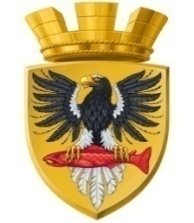 Р О С С И Й С К А Я    Ф Е Д Е Р А Ц И Я КАМЧАТСКИЙ КРАЙП О С Т А Н О В Л Е Н И ЕАДМИНИСТРАЦИИ ЕЛИЗОВСКОГО ГОРОДСКОГО ПОСЕЛЕНИЯ                                              г. ЕлизовоВ соответствии с Федеральным Законом от 06.10.2003 № 131-ФЗ «Об общих принципах организации местного самоуправления в Российской Федерации», Уставом Елизовского городского поселения, на основании муниципального нормативного правового акта «О внесении изменений в муниципальный нормативный правовой акт «О бюджете Елизовского городского поселения на 2017 год» от 15.12.2016 №10-НПА», принятого Решением Собрания депутатов Елизовского городского поселения от 27.04.2017 №137ПОСТАНОВЛЯЮ:Внести в муниципальную программу «Физическая культура, спорт, молодежная политика, отдых и оздоровление детей в Елизовском городском поселении в 2017 году», утвержденную постановлением администрации Елизовского городского поселения от 23.09.2016 № 807-п, изменения, изложив в редакции согласно приложению к настоящему постановлению.Управлению делами администрации Елизовского городского поселения  опубликовать (обнародовать) настоящее постановление в средствах массовой информации и (или) разместить на официальном сайте администрации Елизовского городского поселения в информационно-телекоммуникационной сети  «Интернет».Настоящее постановление вступает в силу после его официального опубликования (обнародования).Контроль за исполнением настоящего постановления  оставляю за собой.Глава администрации     Елизовского городского поселения                                               Д.Б. ЩипицынПриложение к постановлению администрации Елизовского городского поселения от    23.05.2017                      № 518-п                                                                                                                                                             «Приложение к постановлению администрации Елизовского городского поселения от    23.09.2016  №     807-п                                              МУНИЦИПАЛЬНАЯ ПРОГРАММА«Физическая культура, спорт, молодежная политика, отдых и оздоровление детей в Елизовском городском поселении в 2017 году» г. Елизово   .СодержаниеПаспорт  муниципальной программы «Физическая культура, спорт, молодежная политика, отдых и оздоровление детей в Елизовском городском поселении в 2017 году» (далее – Программа)Общие положения и Технико-экономическое  обоснование ПрограммыПроблема здоровья - это комплексная социальная  проблема. Решение этой проблемы на 50 % зависит от образа жизни человека и только на 15% от организации системы оздоровления. Многочисленная практика показывает, что физическая культура и спорт является весьма эффективным и экономически выгодным для развития здорового общества. Занятия физической культурой и спортом оказывают позитивное воздействие практически на все функции и системы организма, является мощным средством профилактики заболеваний, способствует формированию морально-волевых, нравственных и личностных качеств занимающихся. Помимо положительного воздействия на организм,  формы двигательной активности имеют важное социальное значение, выражающееся в рациональной организации досуга, активного отдыха, общения и самоутверждения в коллективе и т.д. В рейтинге жизненных интересов отдыха и организации досуга физкультурно-спортивная деятельность занимает одно из ведущих мест. В сложившихся социально-экономических условиях произошли негативные изменения в постановке физкультурно-оздоровительной работы, как в образовательных учреждениях, так и в трудовых коллективах. Система физкультурно-оздоровительной работы в трудовых коллективах г. Елизово, которая была направлена на осуществление реабилитационных мероприятий, снижения неблагоприятных воздействий производства на человека, повышение его адаптации к профессиональной деятельности, повышение общего уровня сопротивляемости к различным заболеваниям, требует нового подхода.Необходимо активизировать работу с населением по месту жительства, включая лиц с ограниченными возможностями. Большие трудности сегодня испытывают физкультурно-оздоровительные и спортивные объединения в работе по развитию физической культуры и спорта среди населения.Важной целью молодежной политики является  содействие бесконфликтной интеграции молодых людей в общество. Перед молодежью ставятся задачи, связанные не только с необходимостью образования и получения овладения профессиональными навыками, но и достижение определенного уровня гражданской и социальной зрелости.Молодежная политика на территории Елизовского городского поселения является инструментом совершенствования общественных отношений и реализуется в отношении граждан от 14 до 30 лет.Анализ социально-экономического и правового положения молодежи города выявляет огромный перечень проблем, с которыми сегодня сталкиваются молодые люди.          На этот возрастной период приходится процесс активного социального становления, получения образования, начало трудовой деятельности, служба в Вооруженных Силах Российской Федерации, создание семьи, рождение и воспитание детей, интенсивная адаптация к различным формам социальных отношений. Молодёжь является, с одной стороны, потенциалом позитивных перемен в обществе, а с другой стороны, возможным фактором социальной нестабильности. Усилия Программы должны быть направлены на активизацию созидающего потенциала молодых людей. Особое внимание в работе с молодежью должно уделяться профилактике правонарушений в подростково-молодёжной среде.           Программа предусматривает:мероприятия с молодёжью старшего подросткового возраста по пропаганде  правовых знаний, расширению работы по организации досуговый и трудовой занятости, вовлечению молодежи в  общегородские      мероприятия. Именно эта работа позволит снизить  участие молодежи в противоправных действиях. информационно-пропагандистскую работу по формированию привлекательного имиджа спорта. Занятия спортом должны стать реальной альтернативой миру наркотиков, алкоголизма и насилия. В конечном счете, успех социально-экономического развития Елизовского городского поселения сможет обеспечить только здоровая молодежь.Таким образом, особенно важно развивать систему мер молодежной политики и социальной поддержки молодых граждан по таким направлениям, как: профилактика здорового образа жизни, активизация гражданской позиции и воспитание патриотизма, поддержка молодых семей, повышение профессионализма, поддержка молодых людей в трудных жизненных ситуациях.Сегодня необходимы коренные преобразования во всех компонентах физкультурно-массового движения и спорта высших достижений - структуре финансирования, материально-техническом и кадровом обеспечении, создании действенной нормативно-правовой базы.Необходимость настоящей Программы продиктована тем, чтобы средства, которые вкладываются в развитие физической культуры и спорта и молодежной политики расходовались с максимально возможным эффектом, планомерно, последовательно и целенаправленно.             1.2  Цели  Программы, задачи, сроки и этапы её реализации.          Основной целью программы является создание в Елизовском городском поселении условий для оздоровления, занятий физической культурой и массовым спортом, приобщения широких слоёв населения к регулярным занятиям физической культурой. Создание и развитие правовых, социальных, экономических и организационных условий для воспитания у молодежи гражданского сознания, личностной самореализации.          Для достижения цели необходимо решение следующих задач:повышение интереса населения к занятиям физической культурой и спортом;создание условий для активного досуга и укрепление здоровья населения;организация и проведение оздоровительной кампании в летнее время для молодежи;патриотическое воспитание молодежи;пропаганда здорового образа жизни;укрепление института молодой семьи;вовлечение молодежи в социальную практику и ее информирование о потенциальных возможностях развития;организация трудоустройства подростков и молодежи, находящихся в трудной жизненной ситуации.          Последовательность решения обозначенных задач зависит от объемов финансирования. Наиболее актуальными представляются вопросы обеспечения условий для занятий физической культурой и массовым спортом на местах, формирования у населения жизненно важных навыков, поддержки лучших спортсменов, сборных команд, укрепление материальной базы Елизовского городского поселения. Реализация Программы рассчитана на 2017 год. Мероприятия по реализации  Программы и её ресурсное обеспечение         Основные мероприятия Программы реализуются в рамках Подпрограммы 1 «Развитие массовой физической культуры и спорта в Елизовском городском поселении в 2017 году», Подпрограммы 4 «Развитие инфраструктуры для занятий физической культуры и спортом в 2017 году», Подпрограммы 5 «Молодежь Елизовского городского поселения в 2017 году».         Основные мероприятия Подпрограммы 1:«Физическое воспитание и обеспечение организации и проведение физкультурных мероприятий и массовых спортивных мероприятий».Укрепление материально-технической базы спортивного учреждения муниципальное автономное учреждение «Елизовский городской спортивный физкультурно-оздоровительный центр» (далее  МАУ« ЕГСФОЦ»).          Основное мероприятие Подпрограммы 4: «Проектирование, строительство, реконструкция и модернизация спортивных объектов для занятий физической культурой и массовым спортом»  (разработка проектно сметной документации хоккейной коробки).          Основные мероприятия Подпрограммы 5: «Вовлечение молодежи в социальную практику и ее информирование о потенциальных возможностях развития»;«Укрепление института молодой семьи».          Перечень  основных мероприятий Программы представлен в приложении  2 к Программе.         Общий объем финансирования  Программы по основным мероприятиям на 2017 год составляет 1676,00  тысяч рублей, в том числе:за счет средств местного бюджета 1767,00 тысяч рублей (приложение 1 к Программе).                         1.4 Анализ рисков реализации Программы         К основным рискам реализации Программы относятся: организационные и управленческие, финансовые; нормативно правовые, социальные. Устранение риска возможно за счет обеспечения постоянного и оперативного мониторинга реализации Программы и ее Подпрограмм, также за счет корректировки Программы на основе анализа данных мониторинга. Финансовые риски - недофинансирование мероприятий Программы.В данном случае объемы средств, необходимых для финансирования мероприятий Подпрограммы в очередном году, уточняются, и при необходимости вносятся соответствующие предложения о внесение изменений. Снижение риска недостаточного финансирования возможно при обеспечении правильного расчета необходимых объемов средств местного бюджета и необходимого дополнительного финансирования из краевого бюджета. Нормативные правовые риски - непринятие или несвоевременное принятие необходимых актов, влияющих на мероприятия Программы. Социальные риски связаны в основном с недостаточностью освещения в средствах массовой информации целей, задач и планируемых в рамках Программы результатов.Минимизация названного риска возможна за счет обеспечения привлечения общественности к обсуждению целей и задач и механизмов развития физической культуры, спорта и молодежной политики в Елизовском городском поселении. Прогноз ожидаемых социально-экономических результатов реализации ПрограммыВ период реализация Программы  планируется достижение следующих результатов:увеличение доли населения Елизовского городского поселения, систематически занимающего физической культурой и спортом;   увеличение доли учащихся школ, профессиональных училищ, принявших участие в  спортивных мероприятий;увеличение доли населения, занимающегося на спортивных площадках, расположенных на территории Елизовского городского поселения;  увеличение количества молодежи, принимающей участие в фестивалях, конкурсах, слетах;увеличение количества молодых семей, принявших участие в конкурсе «Молодая семья»;увеличение доли детей и подростков «группы риска», а также находящихся в трудной жизненной ситуации, участвующих во всех формах занятости.Основные показатели (критерии) эффективности реализации Программы и Подпрограмм муниципальной программы и их значениях приведены в приложении  2 к Программе.1.6   Контроль за выполнением программных мероприятий           Общее руководство и контроль за исполнением Программы осуществляет муниципальный заказчик - Отдел по культуре, молодежной политике, физической культуре и спорту администрации Елизовского городского поселения.Муниципальный заказчик несет ответственность за своевременное и целевое использование бюджетных средств, выделенных на выполнение программных мероприятий, уточняет целевые показатели и затраты по программным мероприятиям, обеспечивает подготовку обобщенной информации о ходе реализации Программы и эффективности проводимых мероприятий в установленные сроки.Подпрограмма 1 «Развитие массовой физической  культуры и спорта в Елизовском городском поселении в 2017 году» (далее - Подпрограмма 1)            2.1  Общая характеристика сферы реализации Подпрограммы 1Сегодня деятельность Отдела направлена на приобщение населения к занятиям физической культуры и массовому спорту, организации массовых мероприятий, направленных на популяризацию  здорового образа жизни среди молодежи: Акция «Время спорта», «День физкультурника», «Камчатка в движении».На базе Муниципального Автономного Учреждения «Елизовский городской спортивный физкультурно-оздоровительный центр» (далее МАУ «ЕГСФОЦ») созданы общественные  любительские клубы: хоккейный клуб «Ветеран», футбольный клуб «Раста», которые успешно выступают на соревнованиях Камчатского края и занимают призовые места.Укрепляется материальная база спортивных объектов.  На сегодняшний день в помещении стадиона «Строитель» произведены ремонтные работы: отремонтированы раздевалки, туалет, душевая комната. Построен тренажерный зал для занятий спортом, заменено освящение на хоккейной коробке.В летнее время на многофункциональных спортивных дворовых площадках, расположенных на территории города Елизово, проводятся спортивные игры для населения.Важнейшим компонентом развития массовых форм физкультурно- спортивной работы является пропаганда здорового образа жизни, ценностей физической культуры и спорта, особенно в отношении детей, подростков и молодежи. В связи с этим успешно действует доступная форма работы с различными возрастными категориями через занятия мини-футболом. Уже стало традицией  проведение соревнований по мини-футболу среди детских дворовых команд, в которых принимают участие более 15 команд, это более 150 участников. Всё больше и больше растёт популярность среди людей с ограниченными возможностями. Вот уже третий год в городе Елизово организовываются и проводятся паранеолимпийские игры среди людей с ограниченными возможностями по 6 видам спорта. Это ещё один шаг этой категории людей к здоровой и полноценной жизни.Хорошим стимулом для привлечения к занятиям физической культурой и спортом широких слоев населения служат проведения массовых соревнований «Дворовый футбол», «Мама, бабушка и я - спортивная семья», «Золотая шайба» и т.д. Активная пропаганда зрелищных спортивных соревнований является хорошим средством для приобщений населения к занятиям сортом, поэтому целесообразно более эффективно проводить информационно- пропагандистскую кампанию. Однако существуют проблемы, которые сегодня необходимо озвучить. Прежде всего, это нехватка финансирования на организацию спортивных и массовых мероприятий. Недостаточно специалистов для работы по месту жительства, что остро отражается на организации качественных мероприятий и массовости на местах.   Для  дальнейшей качественной организации работы, оздоровления населения и развития массовой физической культуры и спорта в городе Елизово, необходимо значительное увеличение спортивных объектов.2.2  Цели, задачи Подпрограммы 1, сроки и механизмы ее реализации, ресурсное обеспечение  2.2.1 Цели Подпрограммы 1 обеспечение возможностей населения заниматься физической культурой и массовым спортом. Достижение данных целей будет обеспечиваться решением следующих задач:повышение интереса населения к занятиям физической культурой и спортом;создание условий для активного досуга и укрепление здоровья населения;повышение эффективности пропаганды физической культуры и спорта в средствах массовой информации;пропаганда здорового образа жизни.           2.2.2  Срок реализации Подпрограммы 1 – 2017 год           2.2.3 Решение поставленных задач будет обеспечено путем эффективного взаимодействия Отдела по культуре, молодежной политики, физической культуре и спорту Елизовского городского поселения, общественных организаций физкультурно-спортивной направленности и подведомственными учреждениями. В рамках решения настоящих задач предполагается реализация основного мероприятия - «Физическое воспитание и обеспечение организации и проведение физкультурных мероприятий и массовых спортивных мероприятий», (приложение  2  Программе):организация и проведение массовых спортивных соревнований, спартакиад среди различных групп населения, в том числе среди детей, подростков и молодежи, а также участие в краевых, районных соревнованиях: «Кожаный мяч», «Золотая шайба» и т.д.Данное мероприятие включает организацию пропаганды здорового образа жизни, популяризацию физической культуры и спорта через средства массовой информации: изготовление и размещение печатной продукции, плакатов, баннеров с информацией о проводимых мероприятиях спортивной направленности.          2.2.4 Общий объем финансирования Подпрограммы 1 в 2017 году составляет 341,00 тысяч рублей, в том числе за счет средств  местного бюджета - 341,00 тыс. рублей.                       2.3 Анализ рисков реализации Подпрограммы 1  Реализация Подпрограммы 1 может быть осложнена недостаточным выделением финансовых средств на реализацию мероприятий.   2.4 Описание основных ожидаемых конечных результатов   Подпрограммы 1          Ожидаемые конечные результаты реализации Подпрограммы 1 характеризуются улучшением количественных и качественных показателей в сфере физической культуры и массового спорта.  Основным ожидаемым результатом Подпрограммы 1  является:увеличение доли граждан Елизовского городского поселения, занимающихся физической культурой и спортом,  в общей численности населения;увеличение доли детей, подростков и молодежи, занимающихся физической культурой и спортом, в общей численности данной категории населения;увеличение доли лиц с ограниченными возможностями здоровья и инвалидов, занимающихся физической культурой и спортом, в общей численности данной категории населения.2.5 Система организации контроля за выполнением Подпрограммы 1Общее руководство и контроль за исполнением Подпрограммы 1 осуществляет муниципальный заказчик - Отдел по культуре, молодежной политике, физической культуре и спорту администрации Елизовского городского поселения.Муниципальный заказчик несет ответственность за своевременное и целевое использование бюджетных средств, выделенных на выполнение программных мероприятий, уточняет целевые показатели и затраты по программным мероприятиям, обеспечивает подготовку обобщенной информации о ходе реализации Подпрограммы 1 и эффективности проводимых мероприятий в установленные сроки.                 3.  Паспорт Подпрограммы 4 «Развитие инфраструктуры для занятий физической культурой и спортом » (далее – Подпрограмма 4)           3.1  Общая характеристика сферы реализации Подпрограммы 4Подведомственным учреждением  Отдела по культуре, молодежной политике, физической культуре и спорту администрации Елизовского городского поселения является муниципальное автономное учреждение «Елизовский городской спортивный физкультурно-оздоровительный центр» (далее МАУ «ЕГСФОЦ»), в котором работает 6 инструкторов-методистов.Главными задачами МАУ «ЕГСФОЦ» является:создание условий для занятий физической культурой и массовым спортом жителей Елизовского городского поселения, создание условий для массового отдыха жителей поселения и организация обустройства мест массового отдыха населения;предоставление услуг населению для оздоровления и приобщения к массовым занятиям физической культурой и массовым спортом;создание условий для активного досуга и укрепления здоровья;укрепление и развитие материально-технической базы и строительство новых объектов для организации и проведения спортивно-массовых, оздоровительных  мероприятий;развитие новых перспективных форм и направлений физической культуры, спорта и массового отдыха, соответствующих духу  времени и потребностям жителей поселения, включая мероприятия по работе с детьми и молодежью в указанной сфере.Спортивные объекты Елизовского городского поселения  представлены в небольшом количестве:стадион «Строитель» (на 1000 мест, хоккейная коробка и футбольное поле с беговой дорожкой на );пять многофункциональных спортивных площадок;тренажерный зал.Укрепляется материальная база спортивных объектов.  На сегодняшний день в помещении стадиона «Строитель» произведен косметический ремонт: покраска стен лестничного пролета, покраска стен в помещении для хранения и выдаче спортивного  инвентаря, произведена заменена полов и установка новых стеллажей, частичных ремонт ящиков для посетителей, покраска  трибун и хоккейной коробки. На базе учреждения МАУ «ЕГСФОЦ» занимаются любительские клубы: хоккейные клубы «Авиатор», «Гейзер», футбольные клубы «Раста», «Звезда», футбольный клуб «Торпедо», которые успешно выступают на соревнованиях Елизовского городского поселения, Елизовского муниципального района и Камчатского края и занимают призовые места. В связи с этим успешно действует доступная форма работы с различными возрастными категориями через занятия мини-футболом. Уже стало традицией  проведение соревнований по мини-футболу среди детских дворовых команд, в которых принимают участие более 13 команд, это более 200 участников.Всё больше и больше растёт популярность среди людей с ограниченными возможностями. Вот уже пятый год в городе Елизово организовываются и проводятся паранеолимпийские игры среди людей с ограниченными возможностями по 6 видам спорта. Это ещё один шаг этой категории людей к здоровой и полноценной жизни.Активная пропаганда зрелищных спортивных соревнований является хорошим средством для приобщений населения к занятиям спортом, поэтому эффективно проводились такие мероприятия на территории Елизовского городского поселения: Акция «Время спорта», «День физкультурника», «Камчатка в движении», туристический слет «День туризма», V летние паранеолимпийские игры среди людей с ограниченными возможностями, соревнования «День здоровья», посвященные Дню пожилого человека и пр. Конечно, это очень низкий показатель работы в области физической культуры и спорта. Прежде всего, это связано с нехваткой помещений (спортивного зала). Также необходимо увеличить количество инструкторов- методистов, что позволит использовать в полном объёме спортивные площадки, укреплять работу на местах, способствовать развитию в целом физической культуры и спорта в Елизовском городском поселении.  Это повлечёт увеличение количества занимающихся и расширит возможности развеваться другим видам спорта. В 2017 году планируется проектирование, строительство, реконструкция и модернизация хоккейной коробки на стадионе «Строитель».3.2  Цели и задачи Подпрограммы 4, сроки и механизмы ее реализации          3.2.1 Целями Подпрограммы 4 является создание условий для занятий физической культурой и спортом  для населения в Елизовском городском поселении.  	Для достижения указанных целей должны быть решены следующие основные задачи:укрепление инфраструктуры для занятий физической культурой и массовым спортом;укрепление инфраструктуры для подготовки спортивного резерва и спортсменов высокого класса.          3.2.2  Срок реализации Подпрограммы 4 – 2017 год.         3.2.3 В рамках решения указанной задачи предполагается реализация следующего  основного мероприятия:разработка проектно сметной документации хоккейной коробки.          3.2.4 Общий объем финансирования Подпрограммы 4 по основным мероприятиям в 2017 год составляет 800,00 тысяч рублей, в том числе за счет средств  местного бюджета – 800,00 тыс.руб.3.3  Анализ рисков реализации Подпрограммы 4          Реализация  Подпрограммы 4 может быть осложнена  недостаточным выделением (не выделением) средств  местного бюджета на реализацию мероприятия, предусмотренного Подпрограммой 4.3.4  Описание основных ожидаемых конечных результатов   Подпрограммы 4           За период реализации Подпрограммы 4 планируется достижение следующих результатов:увеличение обеспеченности спортивными сооружениями населения в Елизовском городском поселении;значение целевого показателя (индикатора) определяются по Методике расчета показателей (индикаторов) Подпрограммы 4, согласно приложению 3 к настоящей Программе.3.5  Система организации контроля за выполнением Подпрограммы 4Общее руководство и контроль за исполнением Подпрограммы 4 осуществляет муниципальный заказчик - Отдел по культуре, молодежной политике, физической культуре и спорту администрации Елизовского городского поселения.Муниципальный заказчик несет ответственность за своевременное и целевое использование бюджетных средств,  уточняет целевые показатели и затраты по программным мероприятиям, обеспечивает подготовку обобщенной информации о ходе реализации Подпрограммы 4 и эффективности проводимых мероприятий в установленные сроки.                    4. Подпрограмма 5 «Молодежь Елизовского городского                       поселения в 2017 году» (далее - Подпрограмма 5)              4.1 Общая характеристика сферы реализации Подпрограммы 5Подпрограмма 5 является продолжением программных мероприятий по реализации государственной молодежной политики в Елизовском городском поселении, направленной на создание правовых, экономических, социальных и организационных условий для развития личности  в Елизовском городском поселении. Одним из направлений молодежной политики является организация отдыха, оздоровления и занятости детей и молодежи в каникулярное и свободное от учебы время. В целях содействия решению вопросов профессионального становления, занятости, отдыха и оздоровления молодежи ежегодно  заключается договор с Краевым государственным казенным учреждением «Центр занятости населения Елизовского района» и с Краевым государственным казенным учреждением «Камчатский центр реализации молодежных программ» о совместной деятельности по организации временного трудоустройства несовершеннолетних граждан в возрасте от 14 до 18 лет.В целях укрепления института семьи, развития социальной компетентности будущих и молодых родителей, популяризации активных и позитивных форм семейного досуга и отдыха, пропаганды и воспитания культуры супружеских взаимоотношений, укрепления семейных традиций; выявления молодых семей с социально положительным потенциалом  и раскрытия творческого потенциала молодых людей успешно реализуется ежегодный городской проект «Школа молодой семьи».  Деятельность «Школы» направлена ​​на усвоение молодежью комплекса необходимых знаний об особенностях семейной жизни, психологии мужчины и женщины, стратегии эффективного преодоления межличностных конфликтов и включает в себя  комплекс мероприятий, направленных на укрепление института семьи: всесторонняя информационно-образовательная (правовая, психологическая, педагогическая) поддержка молодых семей; пропаганда ценности семейных традиций; содействие повышению уровня родительской, семейной культуры. По итогам городского проекта ежегодно проводится конкурс «Молодая семья города Елизово», победители которого принимают участие в Краевом конкурсе «Молодая семья года».Основными проблемами по реализации молодежной политики города являются:отсутствие подведомственного Отделу учреждения, реализующего  деятельность в сфере молодежной политики;недостаточный объем финансирования на проведение мероприятий,  фестивалей, конкурсов, молодежных акций и слетов, оздоровления и трудоустройства молодежи.             4.2. Цели, задачи Подпрограммы 5, сроки и механизмы                       ее реализации, ресурсное обеспечение          4.2.1  Цели Подпрограмма 5 создание и развитие правовых, социальных, экономических и организационных условий для гражданского становления, патриотического, духовно-нравственного воспитания молодежи в Елизовском городском поселении.           4.2.2  Цели Подпрограмма 5 будут достигнуты решением следующих основных  задач:вовлечение молодежи в социальную практику и ее информирование о потенциальных возможностях развития;организация и проведение оздоровительной кампании в летнее время для молодежи;патриотическое воспитание молодежи;укрепление института молодой семьи;оказание  поддержки в организации трудоустройства подростков и молодежи, находящихся в трудной жизненной ситуации.          4.2.3 Срок реализации Подпрограммы 5 – 2017 год.          4.2.4 В рамках решения настоящих задач предполагается реализация основных мероприятий Подпрограммы «Вовлечение молодежи в социальную практику и ее информирование о потенциальных возможностях развития», «Укрепление института молодой семьи».5 (приложение 2 к Программе).          4.2.5 Общий объем финансирования Подпрограммы 5 на 2017 год составляет 445,00 тыс. рублей, в том числе из местного бюджета: 445,00 тыс. рублей.                                4.3 Анализ рисков Подпрограммы 5             Реализация Подпрограммы 5 может быть осложнена недостаточным выделением средств на реализацию мероприятий, предусмотренных Подпрограммой 5.4.4 Прогноз ожидаемых конечных результатов реализации Подпрограммы 5 и критерии оценки эффективности ее реализации            Важнейшим условием эффективности работы с молодежью является постоянный анализ ее состояния на  основе показателей (критериев) оценки согласно приложению 1 к настоящей Программе.Конечным результатом реализации Подпрограммы 5 является улучшение положения молодежи в обществе, рост социальной, творческой активности молодежи, ее вклада в развитие основных сфер жизни и деятельности общества и государства, сокращение уровня правонарушений в молодежной среде, укрепление института молодой семьи в обществе. 4.5 Система организации контроля за выполнением Подпрограммы 5           Общее руководство и контроль за исполнением Подпрограммы 5 осуществляет муниципальный заказчик - Отдел по культуре, молодежной политике, физической культуре и спорту администрации Елизовского городского поселения.Муниципальный заказчик несет ответственность за своевременное и целевое использование бюджетных средств, выделенных на выполнение программных мероприятий, уточняет целевые показатели и затраты по программным мероприятиям, обеспечивает подготовку обобщенной информации о ходе реализации Подпрограммы 5 и эффективности проводимых мероприятий в установленные сроки.Приложение № 1 к муниципальной программе «Физическая культура, спорт, молодежная политика, отдых и оздоровление детей в Елизовском городском поселении в 2017 году»Финансовое обеспечение по реализации муниципальной программы«Физическая культура, спорт, молодежная политика, отдых и оздоровление детей в Елизовском городском поселении в 2017 году»«Приложение 2 к муниципальной программе «Физическая культура, спорт, молодежная политика, отдых и оздоровление детей в Елизовском городском поселении в 2017 году»Мероприятия по реализации  муниципальной программы«Физическая культура, спорт, молодежная политика, отдых и оздоровление детей в Елизовском городском поселении в 2017 году»Приложение  3 к муниципальной программе «Физическая культура, спорт, молодежная политика, отдых и оздоровление детей в Елизовском городском поселении в 2017 году»      Показатели (критерии) эффективности реализации Программы и Подпрограмм муниципальной программы и их значениях от               23.05.2017       №       518-п О внесении изменений в постановление администрации Елизовского городского поселения от 23.09.2016 № 807-п        «Об утверждении муниципальной программы «Физическая культура, спорт, молодежная политика, отдых и оздоровление детей в Елизовском городском поселении в 2017 году»1. Паспорт муниципальной программы «Физическая культура, спорт, молодежная политика, отдых и оздоровление детей в Елизовском городском поселении в 2017году» (далее Программа)…………………31.1 Общие положения и обоснование  Программы Технико-экономическое обоснование Программы ………………………………..51.2  Цели, задачи Программы, сроки и этапы её реализации и ресурсное обеспечение………………………………………………………………….71.3 Мероприятия по реализации Программы  и её ресурсное обеспечение………………………………………………………………….81.4 Анализ рисков реализации Программы……………………………..91.5  Прогноз ожидаемых социально-экономических результатов  реализации Программы………………………………………………………101.6   Контроль над  исполнением программных мероприятий……………102.   Паспорт Подпрограммы 1 «Развитие массовой физической культуры и спорта в Елизовском городском поселении в 2017 году» (далее – Подпрограмма 1) …………………………………………………………..112.1 Общая характеристика сферы реализации Подпрограммы 1   ………122.2  Цели, задачи Подпрограммы 1, сроки и механизмы ее реализации, ресурсное обеспечение………………………………………………………132.3 Анализ рисков реализации Подпрограммы 1…………………………142.4 Описание основных ожидаемых конечных результатов     Подпрограммы 1……………………………………………………………142.5 Система организации контроля за выполнением Подпрограммы 1…153.    Паспорт Подпрограммы 4 «Развитие инфраструктуры для занятий физической культурой и спортом» (далее – Подпрограмма 4)……………163.1 Общая характеристика сферы реализации Подпрограммы 4…………173.2 Цели, задачи Подпрограммы 4, сроки и механизмы ее реализации, ресурсное обеспечение………………………………………………………183.3 Анализ рисков реализации Подпрограммы 4…………………………193.4 Описание основных ожидаемых конечных результатов Подпрограммы 4……………………………………………………………..193.5  Система организации контроля за выполнением Подпрограммы 4….204.Паспорт Подпрограммы 5 «Молодежь Елизовского городского поселения в 2017 году»………………………………………………………214.1 Общая характеристика сферы реализации Подпрограммы 5…………224.2  Цели, задачи Подпрограммы 5, сроки и механизмы ее реализации, ресурсное обеспечение………………………………………………………234.3 Анализ рисков реализации Подпрограммы 5…………………………244.4. Прогноз ожидаемых конечных результатов реализации Подпрограммы 5 и критерии оценки эффективности ее реализации ……244.5  Система организации контроля за выполнением Подпрограммы 5….255.   Приложение  1 к муниципальной программе «Физическая культура, спорт, молодежная политика, отдых и оздоровление детей в Елизовском городском поселении в 2017году»………………………………………….       266.   Приложение   2 к муниципальной программе «Физическая культура, спорт, молодежная политика, отдых и оздоровление детей в Елизовском городском поселении в 2017 году»……………………………………….    277.   Приложение  3 к муниципальной программе «Физическая культура, спорт, молодежная политика, отдых и оздоровление детей в Елизовском городском поселении в 2017 году»…………………………………………31НаименованиеПрограммы «Физическая культура, спорт, молодежная политика, отдых и оздоровление детей в Елизовском городском поселении  в 2017 году»Основания для разработки ПрограммыГосударственная программа Камчатского края «Физическая культура, спорт, молодежная политика, отдых и оздоровление детей в Камчатском крае на 2014-2018 годы», утвержденная постановлением Правительства Камчатского края от 29.11.2013 № 552-п;Порядок о разработки и реализации муниципальных программ Елизовского городского поселения,  утвержденный постановлением администрации Елизовского городского поселения от 29.02.2016 № 160-п;Распоряжение администрации Елизовского городского поселения от 15.08.2016 № 265-р  «О разработке муниципальной программы Физическая культура, спорт, молодежная политика, отдых  и оздоровление детей в Елизовском городском поселении в 2017 году»Муниципальный заказчик  ПрограммыОтдел по культуре, молодёжной политике, физической      культуре и спорту  администрации Елизовского городского поселенияРазработчик ПрограммыОтдел по культуре, молодёжной политике, физической    культуре и спорту администрации Елизовского городского поселенияИсполнители Программы Отдел по культуре, молодежной политике, физической культуре и спорту администрации Елизовского городского поселения; Управление архитектуры и градостроительства администрации Елизовского городского поселенияПодпрограммы ПрограммыПодпрограмма 1 «Развитие массовой физической культуры и спорта в Елизовском городском поселении в 2017 году»;Подпрограмма 2 «Развитие спорта высших достижений и системы подготовки спортивного резерва» - отсутствует;Подпрограмма 3 «Обеспечение реализации Программы» - отсутствует;Подпрограмма 4 «Развитие инфраструктуры для занятий физической культурой и спортом»;Подпрограмма 5 «Молодежь Елизовского городского поселения в 2017 году»Подпрограмма 6 «Организация отдыха и оздоровления детей и молодежи в Елизовском городском поселении» - отсутствует.Цели Программысоздание в Елизовском городском поселении условий для оздоровления, занятий физической культурой и массовым спортом, приобщения широких слоёв населения к регулярным занятиям физической культурой и спортом;создание и развитие правовых, социальных, экономических и организационных условий для воспитания у молодежи гражданского сознания, личностной самореализации.Задачи Программыповышение интереса населения к занятиям физической культурой и спортом;создание условий для активного досуга и укрепление здоровья населения;организация и проведение оздоровительной кампании в летнее время для молодежи;патриотическое воспитание молодежи;пропаганда здорового образа жизни;укрепление института молодой семьи;вовлечение молодежи в социальную практику и ее информирование о потенциальных возможностях развития;организация трудоустройства подростков и молодежи, находящихся в трудной жизненной ситуации.Сроки и этапы реализации Программы2017 годОбъемы и     источники финансирования Общий объем  финансирования на реализациюПрограммы составляет: 1676,00 тысяч рублей, в том числе: местный бюджет – 1676,00 тысяч рублей.                        Объем финансового обеспечения на реализацию:Подпрограммы 1 «Развитие массовой физической                  культуры и спорта в Елизовском городском поселении в 2017 году» - 341,00 тысяч рублей;Подпрограммы 4 «Развитие инфраструктуры для занятий физической культуры и спортом» - 800,00 тысяч рублей;Подпрограммы 5 « Молодежь Елизовского городского поселения в 2017 году» - 535,00 тысяч рублей. Прогноз ожидаемых социально-экономических результатов Программыпривлечение наибольшего числа жителей г.Елизово для занятия физической культурой и спортом;увеличение количества молодежи, принимающей участие в фестивалях, конкурсах, слетах;увеличение доли трудоустроенных детей и подростков из «группы риска» и находящихся в трудной жизненной ситуации.Контроль за исполнением ПрограммыОсуществляет муниципальный заказчик - Отдел по культуре, молодёжной политике, физической культуре и спорту администрации Елизовского городского поселения. Муниципальный заказчик Подпрограммы 1Отдел по культуре, молодёжной политике, физической культуре и спорту администрации Елизовского городского поселенияРазработчик Подпрограммы 1Отдел по культуре, молодёжной политике, физической культуре и спорту администрации Елизовского городского поселенияИсполнители Подпрограммы 1(распорядители средств)Отдел по культуре, молодёжной политике, физической культуре и спорту администрации Елизовского городского поселенияУчастникиПодпрограммы 1Отдел по культуре, молодёжной политике, физической культуре и спорту администрации Елизовского городского поселенияЦели Подпрограммы 1Обеспечение возможностей гражданам систематически заниматься физической культурой и массовым спортомЗадачи Подпрограммы 1повышение интереса населения к занятиям физической культурой и спортом;создание условий для активного досуга и укрепление здоровья населения;повышение эффективности пропаганды физической культуры и спорта в средствах массовой информации;пропаганда здорового образа жизни.Сроки и этапы реализации2017 годПодпрограммы 1Перечень основных мероприятий Подпрограммы 1Физическое воспитание и обеспечение организации и проведения физкультурных мероприятий и массовых спортивных мероприятийОбъемы и источники финансирования  Подпрограммы 1Общий объем финансирования составляет 341,00 тысяч рублей, в том числе за счет средств местного бюджета – 341,00 тыс. рублейПрогноз ожидаемых социально-экономических результатов реализации Подпрограммы 1увеличение доли населения Елизовского городского поселения, систематически занимающего физической культурой и спортом;увеличение доли учащихся школ, профессиональных училищ, принявших участие в  спортивных мероприятиях.Контроль за исполнением Подпрограммы 1Отдел по культуре, молодёжной политике, физической культуре и спорту администрации Елизовского городского поселенияМуниципальный заказчик Подпрограммы 4Отдел по культуре, молодежной политике, физической культуре и спорту администрации Елизовского городского поселенияРазработчик Подпрограммы 4Отдел по культуре, молодежной политике, физической культуре и спорту администрации Елизовского городского поселенияИсполнителиПодпрограммы 4 (распорядитель средств)Управление архитектуры и градостроительства администрации Елизовского городского поселенияУчастники Подпрограммы 4Отдел по культуре, молодежной политике, физической культуре и спорту администрации Елизовского городского поселенияЦелиСоздание условий для занятий физической  Подпрограммы 4культурой и спортом  для населения в Елизовском городском поселенииЗадачи Подпрограммы 4укрепление инфраструктуры для занятий физической культурой и массовым спортом;укрепление инфраструктуры для подготовки спортивного резерва и спортсменов высокого классаСроки  и этапы реализации Подпрограммы 4Подпрограмма 4 реализуется в один этап в срок 2017 годПеречень основных мероприятийПодпрограммы 4Разработка проектно сметной документации хоккейной коробкиОбъемы и источники финансированияПодпрограммы 4Общий объем финансирования Подпрограммы 4 по основным мероприятиям в 2017 году составляет  800,00 тысяч рублей, в том числе за счет средств:а) краевого бюджета в 2017 году – 0,0 тыс. руб.б) местных бюджетов 2017 год – 800,00 тыс. руб.Прогноз ожидаемых социально-экономических результатов реализации Подпрограммы 4Увеличение обеспеченности спортивными сооружениями населенияКонтроль за исполнением Подпрограммы 4Отдел по культуре, молодежной политике, физической культуре и спорту администрации Елизовского городского поселенияМуниципальный заказчик Подпрограммы 5 Отдел по культуре, молодёжной политике, физической культуре и спорту администрации Елизовского городского поселенияРазработчик Подпрограммы 5Отдел по культуре, молодёжной политике, физической культуре и спорту администрации Елизовского городского поселенияИсполнители Подпрограммы 5(распорядители средств) Отдел по культуре, молодёжной политике, физической культуре и спорту администрации Елизовского городского поселения.Участники Подпрограммы 5Отдел по культуре, молодёжной политике, физической культуре и спорту администрации Елизовского городского поселенияЦели Подпрограммы 5Создание и развитие правовых, социальных, экономических и организационных условий для гражданского становления, патриотического, духовно- нравственного воспитания молодежи в Елизовском городском поселенииЗадачи Подпрограммы 5вовлечение молодежи в социальную практику и ее информирование о потенциальных возможностях развития;организация и проведение оздоровительной кампании в летнее время для молодежи;патриотическое воспитание молодежи;укрепление института молодой семьи;оказание  поддержки в организации трудоустройства подростков и молодежи, находящихся в трудной жизненной ситуации.Сроки  и этапы реализации Подпрограммы 52017 годПеречень основных мероприятий Подпрограммы 5Вовлечение молодёжи  в социальную практику и ее информирование о потенциальных возможностях развития. Укрепление института молодой семьиОбъемы и источники финансирования Подпрограммы 5Общий объем финансирования составляет 535,00 тыс. рублей, в том числе за счет средств местного бюджета- 535,00 тыс. рублейПрогноз ожидаемых социально- экономических результатов Подпрограммы 5улучшение положения молодежи в обществе; рост социальной, творческой активности;сокращение уровня правонарушений в молодежной среде;укрепление института молодой семьи в обществеКонтроль за исполнением Подпрограммы 5Отдел по культуре, молодёжной политике, физической культуре и спорту администрации Елизовского городского поселения.№п/пНаименование Программы / ПодпрограммыИсточник финансированияВ том числе по годам№п/пНаименование Программы / ПодпрограммыИсточник финансированияОбьёмФинансированияТыс. рублей2017 год1.«Физическая культура, спорт, молодежная политика, отдых и оздоровление детей в Елизовском городском поселении в 2017 году»Всего, в т.ч.:1676,001676,001.«Физическая культура, спорт, молодежная политика, отдых и оздоровление детей в Елизовском городском поселении в 2017 году»Краевой бюджет0,000,001.«Физическая культура, спорт, молодежная политика, отдых и оздоровление детей в Елизовском городском поселении в 2017 году»Местный бюджет1586,001586,002.Подпрограмма 1 «Развитие массовой физической культуры и спорта в Елизовском городском поселении  в 2017  году»Всего, в т.ч.:341,00341,002.Подпрограмма 1 «Развитие массовой физической культуры и спорта в Елизовском городском поселении  в 2017  году»Местный бюджет341,00341,003.Подпрограмма 4 «Развитие инфраструктуры для занятий физической культурой и спортом в 2017 году»Всего, в т.ч.:800,00800,003.Подпрограмма 4 «Развитие инфраструктуры для занятий физической культурой и спортом в 2017 году»Краевой бюджет0,000,003.Подпрограмма 4 «Развитие инфраструктуры для занятий физической культурой и спортом в 2017 году»Местный бюджет800,00800,004.Подпрограмма 5 «Молодежь Елизовского городского поселения в 2017 году»Всего, в т.ч.:535,00535,004.Подпрограмма 5 «Молодежь Елизовского городского поселения в 2017 году»Местный бюджет535,00535,00№ п/пНаименование мероприятияНатуральные показателиНатуральные показателиНатуральные показателиНатуральные показателиСрок исполнения мероприятийОбъем финансирования( тыс. руб.)Объем финансирования( тыс. руб.)ВсегоВ том числе 2017 годИсполнители мероприятийИсполнители мероприятий№ п/пНаименование мероприятияЕд.изм.Ед.изм.обьёмобьёмСрок исполнения мероприятийОбъем финансирования( тыс. руб.)Объем финансирования( тыс. руб.)ВсегоВ том числе 2017 годИсполнители мероприятийИсполнители мероприятий1.Подпрограмма 1 «Развитие массовой физической культуры и спорта в Елизовском городском поселении в 2017 году»шт.шт.1717.Всего, в т.ч.:Всего, в т.ч.:341,00341,00Отдел по культуре, молодёжной политике, физической культуре и спорту.Отдел по культуре, молодёжной политике, физической культуре и спорту.1.Подпрограмма 1 «Развитие массовой физической культуры и спорта в Елизовском городском поселении в 2017 году»шт.шт.1717.Местный бюджетМестный бюджет341,00341,00Отдел по культуре, молодёжной политике, физической культуре и спорту.Отдел по культуре, молодёжной политике, физической культуре и спорту.1.1Основное мероприятие Физическое воспитание и обеспечение организации и проведения физкультурных мероприятий и массовых спортивных мероприятийшт.шт.10102017 г.Всего, в т.ч.:Всего, в т.ч.:341,00341,00Отдел по культуре, молодёжной политике, физической культуре и спорту.Отдел по культуре, молодёжной политике, физической культуре и спорту.1.1Основное мероприятие Физическое воспитание и обеспечение организации и проведения физкультурных мероприятий и массовых спортивных мероприятийшт.шт.10102017 г.Местный бюджетМестный бюджет341,00341,00Отдел по культуре, молодёжной политике, физической культуре и спорту.Отдел по культуре, молодёжной политике, физической культуре и спорту.1.1.1Организация и проведение:-  городских соревнований, спартакиад, чемпионатов, первенств,  спортивно-массовым мероприятий, посвященным памятным событиям, знаменательным датам: Соревнования по GPS-ориентированию на снегоходах и снегоходному кроссу «КАМ-ТРОФИ 2017», Туристический слет, День физкультурника и т.д.- спортивно-оздоровительных мероприятий для молодёжи микрорайонов ЕГП: акции «Время спорта», «Камчатка в движении» в рамках пропаганды здорового образа жизни - организация и проведение сдачи норм ГТО с населением ЕГПшт.шт.1010.Всего, в т.ч.:Всего, в т.ч.:274,00274,001.1.1Организация и проведение:-  городских соревнований, спартакиад, чемпионатов, первенств,  спортивно-массовым мероприятий, посвященным памятным событиям, знаменательным датам: Соревнования по GPS-ориентированию на снегоходах и снегоходному кроссу «КАМ-ТРОФИ 2017», Туристический слет, День физкультурника и т.д.- спортивно-оздоровительных мероприятий для молодёжи микрорайонов ЕГП: акции «Время спорта», «Камчатка в движении» в рамках пропаганды здорового образа жизни - организация и проведение сдачи норм ГТО с населением ЕГПшт.шт.1010.Местный бюджетМестный бюджет274,00274,001.2Укрепление  материально-технической базы спортивного учреждения (МАУ «ЕГСФОЦ»):- громкоговорители- рации- палаткаУкрепление  материально-технической базы спортивного учреждения (МАУ «ЕГСФОЦ»):- громкоговорители- рации- палаткашт.715171512017 г.Местный бюджет67,0067,0067,00Отдел по культуре, молодёжной политике, физической культуре и спорту.2.Подпрограмма 4 «Развитие инфраструктуры для занятий физической культурой и спортом в 2017 году»Подпрограмма 4 «Развитие инфраструктуры для занятий физической культурой и спортом в 2017 году»шт.112017 г.Всего, в т.ч.:800,00800,00800,00Управление архитектуры и градостроительства администрации Елизовского городского поселения2.Подпрограмма 4 «Развитие инфраструктуры для занятий физической культурой и спортом в 2017 году»Подпрограмма 4 «Развитие инфраструктуры для занятий физической культурой и спортом в 2017 году»шт.112017 г.Краевой бюджетУправление архитектуры и градостроительства администрации Елизовского городского поселения2.Подпрограмма 4 «Развитие инфраструктуры для занятий физической культурой и спортом в 2017 году»Подпрограмма 4 «Развитие инфраструктуры для занятий физической культурой и спортом в 2017 году»шт.112017 г.Местный бюджет800,00800,00800,00Управление архитектуры и градостроительства администрации Елизовского городского поселения2.1Основное мероприятие  Проектирование, строительство, реконструкции и модернизация спортивных объектов для занятий физической культурой и массовым спортом (разработка проектно сметной документации  хоккейной коробки)Основное мероприятие  Проектирование, строительство, реконструкции и модернизация спортивных объектов для занятий физической культурой и массовым спортом (разработка проектно сметной документации  хоккейной коробки)шт.112017 г.Всего, в т.ч.:800,00800,00800,00Управление архитектуры и градостроительства администрации Елизовского городского поселения2.1Основное мероприятие  Проектирование, строительство, реконструкции и модернизация спортивных объектов для занятий физической культурой и массовым спортом (разработка проектно сметной документации  хоккейной коробки)Основное мероприятие  Проектирование, строительство, реконструкции и модернизация спортивных объектов для занятий физической культурой и массовым спортом (разработка проектно сметной документации  хоккейной коробки)шт.112017 г.Краевой бюджет0,000,000,00Управление архитектуры и градостроительства администрации Елизовского городского поселения2.1Основное мероприятие  Проектирование, строительство, реконструкции и модернизация спортивных объектов для занятий физической культурой и массовым спортом (разработка проектно сметной документации  хоккейной коробки)Основное мероприятие  Проектирование, строительство, реконструкции и модернизация спортивных объектов для занятий физической культурой и массовым спортом (разработка проектно сметной документации  хоккейной коробки)шт.112017 г.Местный бюджет800,00800,00800,00Управление архитектуры и градостроительства администрации Елизовского городского поселения3.Подпрограмма 5 «Молодежь Елизовского городского поселения в 2017 году»Подпрограмма 5 «Молодежь Елизовского городского поселения в 2017 году»шт.шт.142017 г.Всего, в т.ч.:535,00535,00535,00Отдел по культуре, молодёжной политике, физической культуре и спорту3.Подпрограмма 5 «Молодежь Елизовского городского поселения в 2017 году»Подпрограмма 5 «Молодежь Елизовского городского поселения в 2017 году»шт.шт.142017 г.Местный бюджет535,00535,00535,00Отдел по культуре, молодёжной политике, физической культуре и спорту3.1Основное мероприятие  Вовлечение молодежи в социальную практику и ее информирование о потенциальных возможностях развитияОсновное мероприятие  Вовлечение молодежи в социальную практику и ее информирование о потенциальных возможностях развитияшт.шт.102017 г.Всего, в т.ч.:451,00451,00451,00Отдел по культуре, молодёжной политике, физической культуре и спорту3.1Основное мероприятие  Вовлечение молодежи в социальную практику и ее информирование о потенциальных возможностях развитияОсновное мероприятие  Вовлечение молодежи в социальную практику и ее информирование о потенциальных возможностях развитияшт.шт.102017 г.Местный бюджет451,00451,00451,00Отдел по культуре, молодёжной политике, физической культуре и спорту3.1.1Организация и проведение конкурса социальных проектов и программ, направленных на пропаганду здорового образа жизни, профилактику правонарушений среди молодежи и патриотическое воспитание граждан, акция «Молодая Камчатка», «Знамя победы»,дискуссионная площадка «Технология Успеха», «Школа лидера», «День Молодежи», «Городской Квест» «Офицерский бал» и др.Организация и проведение конкурса социальных проектов и программ, направленных на пропаганду здорового образа жизни, профилактику правонарушений среди молодежи и патриотическое воспитание граждан, акция «Молодая Камчатка», «Знамя победы»,дискуссионная площадка «Технология Успеха», «Школа лидера», «День Молодежи», «Городской Квест» «Офицерский бал» и др.шт.шт.10.Местный бюджет311,00311,00311,00Отдел по культуре, молодёжной политике, физической культуре и спорту3.1.2Организация летней трудовой деятельности подростков от 14 до 17 лет в летний период по благоустройству территории города.Организация летней трудовой деятельности подростков от 14 до 17 лет в летний период по благоустройству территории города.шт.шт.4Местный бюджет50,0050,0050,00Отдел по культуре, молодёжной политике, физической культуре и спорту3.1.3Создание благоприятных и комфортных условий для населения: несовершеннолетних граждан и молодежи (за счет средств наказов избирателей депутатам Собрания депутатов Елизовского городского поселения)Создание благоприятных и комфортных условий для населения: несовершеннолетних граждан и молодежи (за счет средств наказов избирателей депутатам Собрания депутатов Елизовского городского поселения)шт.шт.22017 г.Местный бюджет90,0090,0090,00Отдел по культуре, молодёжной политике, физической культуре и спорту4.Основное мероприятие  Укрепление института молодой семьиОсновное мероприятие  Укрепление института молодой семьишт.шт.2.Всего, в т.ч.:84,0084,0084,00Отдел по культуре, молодёжной политике, физической культуре и спорту.4.Основное мероприятие  Укрепление института молодой семьиОсновное мероприятие  Укрепление института молодой семьишт.шт.2.Местный бюджет84,0084,0084,00Отдел по культуре, молодёжной политике, физической культуре и спорту.4.1Организация и проведение городского проекта в рамках тренинга молодых семей  «Любовь по взрослому»Участие в районных и краевых конкурсах «Молодая семья года»Организация и проведение городского проекта в рамках тренинга молодых семей  «Любовь по взрослому»Участие в районных и краевых конкурсах «Молодая семья года»шт.шт.2.Всего, в т.ч.:84,0084,0084,00Отдел по культуре, молодёжной политике, физической культуре и спорту.4.1Организация и проведение городского проекта в рамках тренинга молодых семей  «Любовь по взрослому»Участие в районных и краевых конкурсах «Молодая семья года»Организация и проведение городского проекта в рамках тренинга молодых семей  «Любовь по взрослому»Участие в районных и краевых конкурсах «Молодая семья года»шт.шт.2.Местный бюджет84,0084,0084,00Отдел по культуре, молодёжной политике, физической культуре и спорту.ИТОГОИТОГОИТОГОИТОГОИТОГОВсего, в т.ч.:1676,001676,001676,00Краевой бюджет0,000,000,00Местный бюджет1676,001676,001676,00№п/пНаименование индикаторов и показателей ПрограммыЕдиницаизмеренияЕдиницаизмеренияПоказатель 2016 года201720172017За период реализации ПрограммыМуниципальная программа «Физическая культура, спорт, молодежная политика, отдых и оздоровление детей в Елизовском городском поселении в 2017 году»Муниципальная программа «Физическая культура, спорт, молодежная политика, отдых и оздоровление детей в Елизовском городском поселении в 2017 году»Муниципальная программа «Физическая культура, спорт, молодежная политика, отдых и оздоровление детей в Елизовском городском поселении в 2017 году»Муниципальная программа «Физическая культура, спорт, молодежная политика, отдых и оздоровление детей в Елизовском городском поселении в 2017 году»Муниципальная программа «Физическая культура, спорт, молодежная политика, отдых и оздоровление детей в Елизовском городском поселении в 2017 году»Муниципальная программа «Физическая культура, спорт, молодежная политика, отдых и оздоровление детей в Елизовском городском поселении в 2017 году»Муниципальная программа «Физическая культура, спорт, молодежная политика, отдых и оздоровление детей в Елизовском городском поселении в 2017 году»Муниципальная программа «Физическая культура, спорт, молодежная политика, отдых и оздоровление детей в Елизовском городском поселении в 2017 году»Муниципальная программа «Физическая культура, спорт, молодежная политика, отдых и оздоровление детей в Елизовском городском поселении в 2017 году»Подпрограмма 1 «Развитие массовой физической культуры и спорта в Елизовском городском поселении в 2017 году»Подпрограмма 1 «Развитие массовой физической культуры и спорта в Елизовском городском поселении в 2017 году»Подпрограмма 1 «Развитие массовой физической культуры и спорта в Елизовском городском поселении в 2017 году»Подпрограмма 1 «Развитие массовой физической культуры и спорта в Елизовском городском поселении в 2017 году»Подпрограмма 1 «Развитие массовой физической культуры и спорта в Елизовском городском поселении в 2017 году»Подпрограмма 1 «Развитие массовой физической культуры и спорта в Елизовском городском поселении в 2017 году»Подпрограмма 1 «Развитие массовой физической культуры и спорта в Елизовском городском поселении в 2017 году»Подпрограмма 1 «Развитие массовой физической культуры и спорта в Елизовском городском поселении в 2017 году»Подпрограмма 1 «Развитие массовой физической культуры и спорта в Елизовском городском поселении в 2017 году»1.1Количество, занимающихся физической культурой и массовым спортом в ЕГПчел.чел.2900292929292929увеличение на 1%1.2Количество, занимающихся по месту жительствачел.чел.1367138113811381увеличение на 1%1.3Количество, участников  в соревнованиях, спартакиадах и.т.д.чел.чел.431437437437увеличение на      1,5%   2.Подпрограмма 4 «Развитие инфраструктуры для занятий физической культурой и спортом в 2017 году»   2.Подпрограмма 4 «Развитие инфраструктуры для занятий физической культурой и спортом в 2017 году»   2.Подпрограмма 4 «Развитие инфраструктуры для занятий физической культурой и спортом в 2017 году»   2.Подпрограмма 4 «Развитие инфраструктуры для занятий физической культурой и спортом в 2017 году»   2.Подпрограмма 4 «Развитие инфраструктуры для занятий физической культурой и спортом в 2017 году»   2.Подпрограмма 4 «Развитие инфраструктуры для занятий физической культурой и спортом в 2017 году»   2.Подпрограмма 4 «Развитие инфраструктуры для занятий физической культурой и спортом в 2017 году»   2.Подпрограмма 4 «Развитие инфраструктуры для занятий физической культурой и спортом в 2017 году»2.1 Разработка ПСД (реконструкция хоккейной коробки) Разработка ПСД (реконструкция хоккейной коробки)      шт.               --               --              1                --                --      3.   Подпрограмма 5 «Молодежь Елизовского городского поселения в 2017 году»      3.   Подпрограмма 5 «Молодежь Елизовского городского поселения в 2017 году»      3.   Подпрограмма 5 «Молодежь Елизовского городского поселения в 2017 году»      3.   Подпрограмма 5 «Молодежь Елизовского городского поселения в 2017 году»      3.   Подпрограмма 5 «Молодежь Елизовского городского поселения в 2017 году»      3.   Подпрограмма 5 «Молодежь Елизовского городского поселения в 2017 году»      3.   Подпрограмма 5 «Молодежь Елизовского городского поселения в 2017 году»      3.   Подпрограмма 5 «Молодежь Елизовского городского поселения в 2017 году»3.1Количество молодежи, принимающей участие в фестивалях, конкурсах, слетахчел.чел.3030318231823182увеличение на 5   %3.2Количество молодых семей, принявших участие в конкурсе «Молодая семья» и городском проекте «Школа молодой семьи»чел.чел.110116116116 увеличение на 5 %